Образец  флаера для акции «Спорт - альтернатива пагубным привычкам»Акция «Я выбираю спорт как альтернативупагубным привычкам»Спортивные занятия способствуют:1.Повышению иммунитета; 2.Воспитанию силы воли;         3.Обретению уверенности в себе; 4.Увеличению продолжительности жизни; 5.Улучшению внешнего вида;4.Укреплению физической силы. Спорт - это жизнь. Это любовь, страсть, надежда и вера. Это тяжкие минуты горя и счастливые минуты радости.Это то, что соединит всех нас. Навсегда. Пламя в наших сердцах. Спорт - это всё.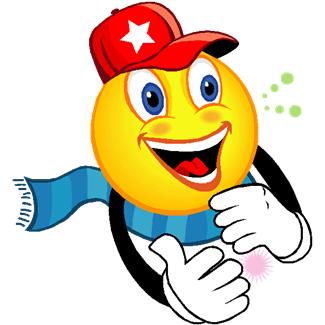 Инициативная группа «Гражданин»Акция «Я выбираю спорт как альтернативупагубным привычкам»Спортивные занятия способствуют:1.Повышению иммунитета; 2.Воспитанию силы воли;         3.Обретению уверенности в себе; 4.Увеличению продолжительности жизни; 5.Улучшению внешнего вида;4.Укреплению физической силы. Спорт - это жизнь. Это любовь, страсть, надежда и вера. Это тяжкие минуты горя и счастливые минуты радости.Это то, что соединит всех нас. Навсегда. Пламя в наших сердцах. Спорт - это всё.Инициативная группа «Гражданин»Акция «Я выбираю спорт как альтернативупагубным привычкам»Спортивные занятия способствуют:1.Повышению иммунитета; 2.Воспитанию силы воли;         3.Обретению уверенности в себе; 4.Увеличению продолжительности жизни; 5.Улучшению внешнего вида;4.Укреплению физической силы. Спорт - это жизнь. Это любовь, страсть, надежда и вера. Это тяжкие минуты горя и счастливые минуты радости.Это то, что соединит всех нас. Навсегда. Пламя в наших сердцах. Спорт - это всё.Инициативная группа «Гражданин»Акция «Я выбираю спорт как альтернативупагубным привычкам»Спортивные занятия способствуют:1.Повышению иммунитета; 2.Воспитанию силы воли;         3.Обретению уверенности в себе; 4.Увеличению продолжительности жизни; 5.Улучшению внешнего вида;4.Укреплению физической силы. Спорт - это жизнь. Это любовь, страсть, надежда и вера. Это тяжкие минуты горя и счастливые минуты радости.Это то, что соединит всех нас. Навсегда. Пламя в наших сердцах. Спорт - это всё.Инициативная группа «Гражданин»